Куряне могут оценить качество оказания госуслуг Росреестра на сайте «Ваш контроль»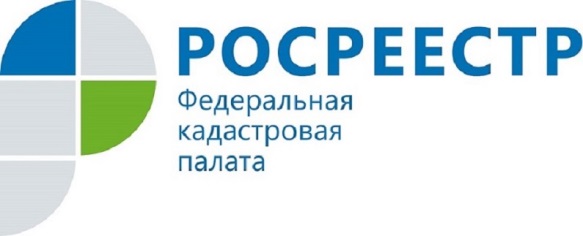 Кадастровая палата по Курской области предлагает заявителям оценить качество полученных государственных услуг Росреестра, оставив свой отзыв на сайте  Ваш контроль https://vashkontrol.ru/.Заявители, посетившие офисы Кадастровой палаты, МФЦ или получившие услугу в электронном виде, посредством портала Росреестра https://rosreestr.ru/, с помощью сайта «Ваш контроль» могут оценить качество услуги по следующим критериям: время предоставления государственной услуги, время ожидания в очереди, вежливость и компетентность сотрудника, комфортность условий в помещении, в котором предоставлена государственная услуга, доступность информации о порядке предоставления государственной услуги. Также оценить услугу можно после получения консультации в офисе приема – выдачи документов или личного приема руководства Кадастровой палаты по Курской области. После оценки качества государственной услуги Вы можете оставить комментарий, это может быть отзыв, с указанием, того что понравилось или не понравилось при получении услуги, либо благодарность специалисту. Комментарий можно дополнить фотографиями или видео.Для оценки качества оказанных услуг необходимо зарегистрироваться на сайте Ваш контроль https://vashkontrol.ru/ или войти с помощью учетной записи портала Госуслуг https://www.gosuslugi.ru/ (или одной из социальных сетей), найти в списке организаций филиал ФГБУ "ФКП Росреестра" по Курской области, выбрать услугу, о которой хотите оставить отзыв и оценить ее качество, ответив на вопросы анкеты. 